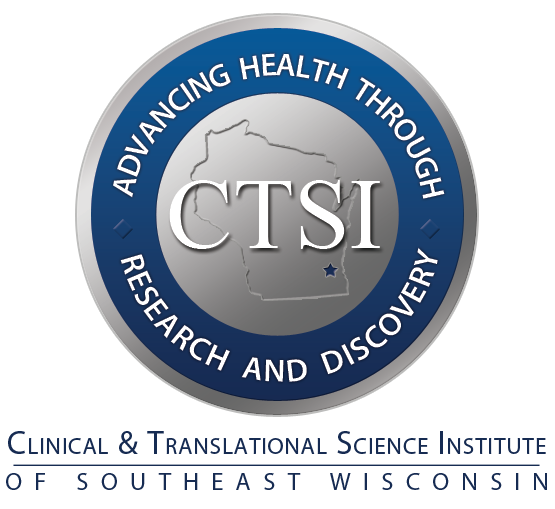 CTSI Pilot Award ApplicationProject Schedule and Project Readiness InstructionsCTSI Pilot Award ApplicationProject Schedule and Project Readiness Instructions1. INTRODUCTION AND OVERVIEWThis document is intended to assist applicants in the development of project milestones and to provide guidance in completing the required documents, Project Schedule Template and Project Readiness Template. These documents must be submitted for review along with the other required documents.More efficient translation of promising discoveries is the impetus behind the CTSI Pilot Award Program. The limited time frame in which a project must be completed sets CTSI apart from other traditional funding programs. One way to introduce investigators to this rapid approach is to familiarize them with project management principles.Project management is the discipline of planning, organizing, and managing resources to bring about the successful and efficient completion of specific project aims and objectives. Although there are many components of project management, the focus of this tool is to offer guidance with regard to the development of a project schedule with specific milestones needed for the timely completion of a CTSI project. CTSI projects must be completed within 12 months (no extensions will be given). To this end, it is vital that investigators:Take into consideration the time of year, upcoming holidays, vacations, and/or other upcoming critical deadlines or events that will impact their project timeline (project schedule)Scrutinize the feasibility of their overall project. If it is unlikely that all identified project milestones can be attained within the 12- month funding time period, the investigator must examine and revise what is planned to be accomplished (project scope). If, as has happened with some research teams to date, an awarded CTSI project is not reaching self-set milestones, CTSI leadership may withdraw project funding. For this reason, it is in the best interest of the applicant to pay special attention to the scope of their project, to develop realistic schedules, and to describe attainable milestones as measures of progress.In an effort to help PIs create an accurate and realistic project schedule, a completed Project Schedule Template and Project Readiness Template are required with all CTSI applications.2. MILESTONESThe identification of project milestones is the first process in the creation of a realistic project schedule.a. Identifying Milestones:CTSI project milestones should encompass all significant events, activities, and/or deliverables that are crucial to the successful completion of the overall project. The milestones can be portions of the Specific Aims of the project, critical events such as regulatory approvals, acquisition of necessary supplies/equipment, and completion of critical experiments and portions of a study. The milestones identified should be ones that can be broken down or decomposed into individual steps or components.Example #1: If an investigator is looking to develop a diagnostic test for indeterminate types of tumor tissue using microarray analysis techniques, breaking the study’s Specific Aims down into individual activities might yield the following milestones:•	Perform microarray analysis of three different tumor tissue types•	Validate differentiating patterns in a new set of tumor tissue samples with RT-PCR.•	Generate a final molecular diagnostic panel tested and applicable to tumor tissue samples.•	Test the diagnostic panel on samples from a tumor tissue bank•	Prospectively test tumor tissue samples collected from patients undergoing open biopsy.b. Milestone Breakdown:Once identified, the project milestones must then be further broken down into smaller, quantifiable components or steps required to complete each one that will eventually become the project schedule.When deconstructing milestones, the number of components/steps will depend on the complexity of the particular milestone activity. These smaller and more manageable components of the larger milestone should be described in sufficient detail to provide the investigator with a means to accurately estimate the amount of time required for completion. The last step/component will be documentation of the completion of the milestone. This process is crucial to the creation of a realistic and comprehensive project schedule that will help the investigator monitor progress.Example #2: A project milestone is the “Approval of an IRB Application”; this could be broken down into the following steps:(1) Writing a protocol(2) Writing the consent form(3) Completing the IRB application(4) Study Team Agrees to Participate & PI submits application(5) IRB approvalOnce the milestones are broken down, the next process is to estimate the amount of time that is required to complete each step and each milestone.c. Time Estimation:After breaking down the milestones, estimating the amount of time needed to complete each of the individual components is the next process in the development of the project schedule.Time estimates should be based on previous experience, experience of colleagues or other experts, and the resources you have or will have to complete each step. The estimates should be as realistic and accurate as possible.Using the IRB application milestone example in #2 above, the time to complete each step could be estimated as per the following table.*This is provided as an example only and may not accurately reflect the actual time needed for completion of mentioned activities.Commitments and resources of the PI should be taken into consideration when making these estimates. If the PI is due to be on-service for a month, will be preparing a grant application or manuscript, or traveling for conferences and/or has no study coordinator or research fellow to assist with the work, the above example estimates will likely not be realistic which will adversely affect the project schedule.3. PROJECT SCHEDULE TEMPLATEOnce all milestones have been broken down and time to completion has been determined, the project schedule should be created using the Project Schedule Template provided. A completed project schedule is a required element of the CTSI application. PLEASE NOTE: For reasons of continuity, we require that all applicants use the Project Schedule and Project Readiness Templates provided.A well-constructed project schedule allows the PI and study team to monitor progress and make adjustments in response to obstacles. It can also be used to accurately estimate the amount of money and other resources required to complete the project at any point in the project.Because CTSI projects are to be completed within 12 months (no extensions will be given), the ability to accurately monitor progress toward completion of the study is vital. Knowing exactly where in the study timeline progress is faltering allows the team to evaluate what is left to be done and aids in the development of a plan to get back on schedule.4. PROJECT READINESS TEMPLATETo assist in developing and breaking down milestones, estimating timelines, and creating a project schedule, a tool like the Project Readiness Template must be used to help identify equipment, staff, materials, contracts, and regulatory approvals that are needed for successful completion of the research project. The list is not meant to be all-inclusive and PIs should add to the list as needed. The Project Readiness Template is designed to:•	Help the investigator realistically examine how much time will be needed for a particular regulatory process or delivery of a piece of equipment.•	Help identify what activities can be and are feasible to be prepared in advance of project initiation in order to make things move more expeditiously if funded.•	Help identify which processes’ initiation are dependent upon completion of others.•	Help identify which processes may be done in parallel.The investigator can then integrate the information from the Project Readiness Template with the milestones identified in the project schedule so that time estimates, dependent activities and activities that may be done in parallel can be incorporated.Example 3: Milestone #1 cannot be initiated until a piece of equipment is purchased and received, you need to take into account the amount of time required to purchase the equipment as well as the time required for the manufacturer to deliver the equipment, training needed, etc. Variables that can affect the time required for completion of a milestone such as this include:•	Whether or not the manufacturer is an “approved vendor”.•	Obtaining a quote for the equipment.•	The amount of the quote (is it more than $5,000?).•	Installation of equipment.•	Training required for use of the equipment.•	Clinical Engineering approval.Any of these variables could add anywhere from 1 to 6+ weeks to order the equipment. Then, if it takes another 6 weeks from the time it is purchased for delivery, the time to complete the entire CTSI project has diminished from 12 months to 9 months.Because delays, such as the example above, may be unavoidable, you will need to see what activities may be done in parallel. Use of the Project Readiness Template will assist applicants in the identification of activities that can be performed in parallel and which should be taken into consideration when creating the project schedule. A completed Project Readiness Template is a required component of the CTSI application.If a project cannot, according to the project schedule, be completed in the one-year award timeframe, time estimations should not be manipulated just to “make it fit.” The point of this tool is to help the investigator identify whether or not the project is feasible as designed. If the project schedule indicates that it is not, re-examination of each activity, dependencies, possible means to shorten the schedule should be examined. If this is not possible, the scope of the project should be revisited.5. SUMMARY•	Start by identifying the overall purpose of the project (e.g., submission of IND/IDE application, designing a research tool, designing an assay or other diagnostic tool, etc….). This defines the project scope.•	Once the project scope is defined, identify each of the major events, deliverables, and objectives that must be achieved or attained in order to successfully complete the project’s Specific Aims. These are the project milestones.•	Each project milestone is then broken down into smaller components, tasks, or steps that need to occur in order to achieve the particular milestone.•	Estimate the time needed to complete each of the decomposed milestones’ components/steps, and thus the time required to complete each milestone.•	Use the Project Readiness Template to help determine time required for completion of all project related activities and which activities may be done in parallel.•	Use the Project Schedule Template, analyzing each milestone and milestone component/step to see which are dependent activities, and which can be done in parallel.•	Submit a completed Project Schedule and Project Readiness templates with the CTSI 	application.It is in the best interest of the CTSI applicant to pay close attention to the scope of their project, to develop realistic schedules, and to describe attainable milestones as measures of progress. For these reasons, the Project Schedule Template and Project Readiness Template are required elements of the CTSI application.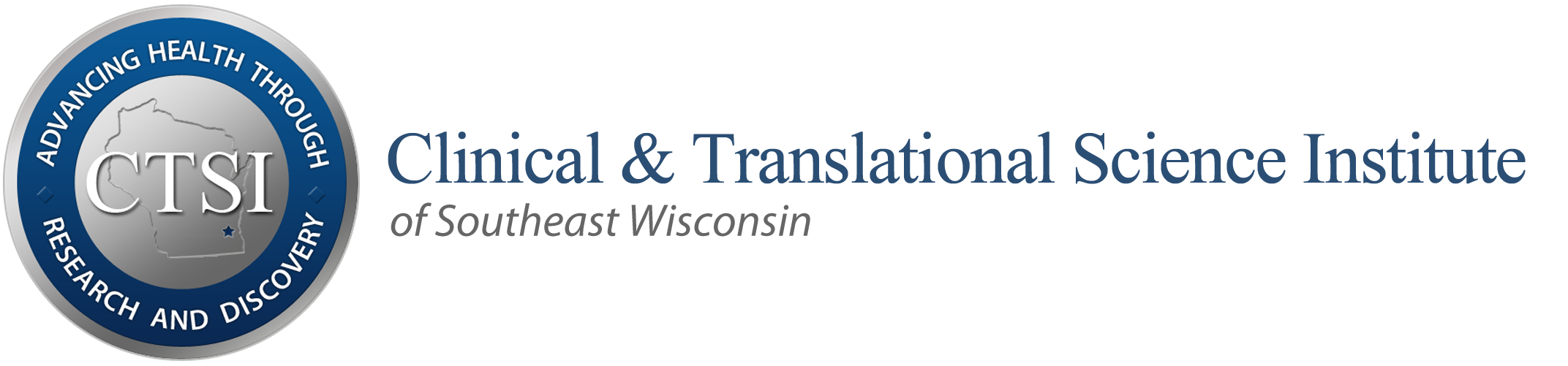 Project Schedule TemplateInstructions: Completion of the Project Schedule Template is a required element of the CTSI application.  This template will be used in the evaluation of your CTSI project. Please complete the following being certain to include all project related activities as well as the time required to complete them.  Please add/remove activity rows or milestones as required for your project. There is no required number of milestones or activities, however, if the milestones are not sufficiently described, it may affect the evaluation and scoring of the project.  If you have additional questions about the Project Schedule Template contact the CTSI Pilot Award Program Manager, Ramona Tenorio, PhD at 414-955-2537 or rtenorio@mcw.edu  for assistance.        Project Readiness TemplateInstructions: Completion of the Project Readiness Template is a required element of the CTSI application. Please complete the following template, being certain to include all project related administrative activities as well as the time required to complete them. In the columns provided, indicate which activities can be done in parallel with others and which are dependent upon completion of others. The list is not comprehensive, so please add additional activities as required.  This form will be used in the evaluation of your CTSI project. If you have additional questions about the Project Readiness Template, please contact the CTSI Pilot Award Program Manager, Ramona Tenorio, PhD at 414-955-2537 or rtenorio@mcw.edu for assistance.*Regulatory approvals are not required before CTSI application submission; however, in light of the accelerated nature of this programinvestigators are strongly encouraged to initiate any necessary approvals prior to grant submission.Milestone # 1 Components*TimelineEstimated Time of Completion(1) Writing protocolWeeks 1 & 22 weeks(2) Writing Consent formWeek 31 week(3) Completing IRB applicationWeek 41 week(4) Study Team Agrees toParticipate & PI SubmitsapplicationWeek 51 week(5) IRB approvalWeeks 6 thru 105 weeksMilestone Completion timeWeek 1010 weeksPre-AwardPre-AwardPre-AwardPre-AwardPre-AwardPost-AwardPost-AwardPost-AwardPost-AwardPost-AwardPost-AwardPost-AwardPost-AwardPost-AwardPost-AwardPost-AwardPost-AwardMILESTONE EXAMPLE: Approval of an IRB ApplicationMILESTONE EXAMPLE: Approval of an IRB ApplicationMILESTONE EXAMPLE: Approval of an IRB ApplicationApprox. # of wksNovDecJanFebMarAprilMayJuneJulyAugSeptOctNovDecJanFebMarAWriting protocolWriting protocol2 weeksXBWriting consent formWriting consent form1 weekXCComplete IRB applicationComplete IRB application1 weekXDStudy team agrees to participate and PI submits applicationStudy team agrees to participate and PI submits application1 weekXEIRB approval processIRB approval process5 weeksXXF Milestone Completion Milestone Completion10 weeksXPre-AwardPre-AwardPre-AwardPre-AwardPre-AwardPost-AwardPost-AwardPost-AwardPost-AwardPost-AwardPost-AwardPost-AwardPost-AwardPost-AwardPost-AwardPost-AwardPost-AwardMILESTONE #1: {Insert milestone here and list steps below.  Note the last step will be completion of the milestone.}MILESTONE #1: {Insert milestone here and list steps below.  Note the last step will be completion of the milestone.}MILESTONE #1: {Insert milestone here and list steps below.  Note the last step will be completion of the milestone.}Approx. # of wksNovDecJanFebMarAprilMayJuneJulyAugSeptOctNovDecJanFebMar1A1B1C1D1E1FMilestone CompletionMilestone CompletionPre-AwardPre-AwardPre-AwardPre-AwardPre-AwardPost-AwardPost-AwardPost-AwardPost-AwardPost-AwardPost-AwardPost-AwardPost-AwardPost-AwardPost-AwardPost-AwardPost-AwardMILESTONE #2: {Insert milestone here and list steps below.  Note the last step will be completion of the milestone.}MILESTONE #2: {Insert milestone here and list steps below.  Note the last step will be completion of the milestone.}MILESTONE #2: {Insert milestone here and list steps below.  Note the last step will be completion of the milestone.}Approx. # of wksNovDecJanFebMarAprilMayJuneJulyAugSeptOctNovDecJanFebMar2A2B2C2D2E2F Milestone Completion Milestone CompletionPre-AwardPre-AwardPre-AwardPre-AwardPre-AwardPost-AwardPost-AwardPost-AwardPost-AwardPost-AwardPost-AwardPost-AwardPost-AwardPost-AwardPost-AwardPost-AwardPost-AwardMILESTONE #3: {Insert milestone here and list steps below.  Note the last step will be completion of the milestone.}MILESTONE #3: {Insert milestone here and list steps below.  Note the last step will be completion of the milestone.}MILESTONE #3: {Insert milestone here and list steps below.  Note the last step will be completion of the milestone.}Approx. # of wksNovDecJanFebMarAprilMayJuneJulyAugSeptOctNovDecJanFebMar3A3B3C3D3E3FMilestone CompletionMilestone CompletionPre-AwardPre-AwardPre-AwardPre-AwardPre-AwardPost-AwardPost-AwardPost-AwardPost-AwardPost-AwardPost-AwardPost-AwardPost-AwardPost-AwardPost-AwardPost-AwardPost-AwardMILESTONE #4: {Insert milestone here and list steps below.  Note the last step will be completion of the milestone.}MILESTONE #4: {Insert milestone here and list steps below.  Note the last step will be completion of the milestone.}MILESTONE #4: {Insert milestone here and list steps below.  Note the last step will be completion of the milestone.}Approx. # of wksNovDecJanFebMarAprilMayJuneJulyAugSeptOctNovDecJanFebMar4A4B4C4D4E4F Milestone Completion Milestone CompletionPre-AwardPre-AwardPre-AwardPre-AwardPre-AwardPost-AwardPost-AwardPost-AwardPost-AwardPost-AwardPost-AwardPost-AwardPost-AwardPost-AwardPost-AwardPost-AwardPost-AwardMILESTONE #5: {Insert milestone here and list steps below.  Note the last step will be completion of the milestone.}MILESTONE #5: {Insert milestone here and list steps below.  Note the last step will be completion of the milestone.}MILESTONE #5: {Insert milestone here and list steps below.  Note the last step will be completion of the milestone.}Approx. # of wksNovDecJanFebMarAprilMayJuneJulyAugSeptOctNovDecJanFebMar5A5B5C5D5E5FMilestone CompletionMilestone CompletionColumn Instructions:  List all project related administrative activities.  The following list is not exhaustive, so activities should be added per your project’s requirements.Column Instructions:  List all project related administrative activities.  The following list is not exhaustive, so activities should be added per your project’s requirements.Column Instructions:State the amount time required to complete this activity.ColumnInstructions: State which milestone(s) are dependent on completion of this activity.ColumnInstructions: State which activities&/or milestonescan be performed in parallel with this activity.ColumnInstructions: State which milestone(s) cannot be initiated until this activity/milestone is completed.NEEDED EQUIPMENT, DRUGS, SUPPLIESNEEDED EQUIPMENT, DRUGS, SUPPLIESNEEDED EQUIPMENT, DRUGS, SUPPLIESNEEDED EQUIPMENT, DRUGS, SUPPLIESNEEDED EQUIPMENT, DRUGS, SUPPLIESNEEDED EQUIPMENT, DRUGS, SUPPLIESOrder:	(Delivery     weeks) N/AOrder:	(Delivery     weeks) N/AOrder:	(Delivery     weeks) N/ADRUG, BIOLOGICS, SPECIMENS REQUIRING MTA	[ NOTE: MTAs can take 4-8+ weeks to obtain]DRUG, BIOLOGICS, SPECIMENS REQUIRING MTA	[ NOTE: MTAs can take 4-8+ weeks to obtain]DRUG, BIOLOGICS, SPECIMENS REQUIRING MTA	[ NOTE: MTAs can take 4-8+ weeks to obtain]DRUG, BIOLOGICS, SPECIMENS REQUIRING MTA	[ NOTE: MTAs can take 4-8+ weeks to obtain]DRUG, BIOLOGICS, SPECIMENS REQUIRING MTA	[ NOTE: MTAs can take 4-8+ weeks to obtain]DRUG, BIOLOGICS, SPECIMENS REQUIRING MTA	[ NOTE: MTAs can take 4-8+ weeks to obtain] MTA Submission N/A MTA Approval Shipment and Delivery of drug, biologics, specimens, etc… N/ADRUG, BIOLOGICS, SPECIMENS, OR SERVICES REQUIRING PURCHASE ORDER	[ NOTE: POs can take 1-6+ weeks to obtain]DRUG, BIOLOGICS, SPECIMENS, OR SERVICES REQUIRING PURCHASE ORDER	[ NOTE: POs can take 1-6+ weeks to obtain]DRUG, BIOLOGICS, SPECIMENS, OR SERVICES REQUIRING PURCHASE ORDER	[ NOTE: POs can take 1-6+ weeks to obtain]DRUG, BIOLOGICS, SPECIMENS, OR SERVICES REQUIRING PURCHASE ORDER	[ NOTE: POs can take 1-6+ weeks to obtain]DRUG, BIOLOGICS, SPECIMENS, OR SERVICES REQUIRING PURCHASE ORDER	[ NOTE: POs can take 1-6+ weeks to obtain]DRUG, BIOLOGICS, SPECIMENS, OR SERVICES REQUIRING PURCHASE ORDER	[ NOTE: POs can take 1-6+ weeks to obtain] Obtain DETAILED QUOTE from vendor for service/work to bedone N/A  Prepare a DETAILED SCOPE OF WORK to be performed bythe Vendor N/ADRUG, BIOLOGICS, SPECIMENS, OR SERVICES REQUIRING SUBCONTRACT	[ NOTE: Subcontracts can take 6-8+ weeks to obtain ]DRUG, BIOLOGICS, SPECIMENS, OR SERVICES REQUIRING SUBCONTRACT	[ NOTE: Subcontracts can take 6-8+ weeks to obtain ]DRUG, BIOLOGICS, SPECIMENS, OR SERVICES REQUIRING SUBCONTRACT	[ NOTE: Subcontracts can take 6-8+ weeks to obtain ]DRUG, BIOLOGICS, SPECIMENS, OR SERVICES REQUIRING SUBCONTRACT	[ NOTE: Subcontracts can take 6-8+ weeks to obtain ]DRUG, BIOLOGICS, SPECIMENS, OR SERVICES REQUIRING SUBCONTRACT	[ NOTE: Subcontracts can take 6-8+ weeks to obtain ]DRUG, BIOLOGICS, SPECIMENS, OR SERVICES REQUIRING SUBCONTRACT	[ NOTE: Subcontracts can take 6-8+ weeks to obtain ] Prepare a DETAILED SCOPE OF WORK to be performed N/A Obtain detailed budget from sub-site including direct ANDindirect costs for their site. N/ASTAFFING NEEDS or RESEARCH FELLOW REQUIREMENTSSTAFFING NEEDS or RESEARCH FELLOW REQUIREMENTSSTAFFING NEEDS or RESEARCH FELLOW REQUIREMENTSSTAFFING NEEDS or RESEARCH FELLOW REQUIREMENTSSTAFFING NEEDS or RESEARCH FELLOW REQUIREMENTSSTAFFING NEEDS or RESEARCH FELLOW REQUIREMENTS Draft job/fellow description and/or obtain Departmentalapproval Draft job/fellow description and/or obtain Departmentalapproval Draft job/fellow description and/or obtain Departmentalapproval Draft job/fellow description and/or obtain Departmentalapproval Draft job/fellow description and/or obtain Departmentalapproval Draft job/fellow description and/or obtain Departmentalapproval N/A Post, interview, and hire Post, interview, and hire Post, interview, and hire Post, interview, and hire Post, interview, and hire Post, interview, and hire N/A Training Training Training Training Training Training N/AREGULATORY APPROVALS*REGULATORY APPROVALS*REGULATORY APPROVALS*REGULATORY APPROVALS*REGULATORY APPROVALS*REGULATORY APPROVALS*REGULATORY APPROVALS*REGULATORY APPROVALS*REGULATORY APPROVALS*REGULATORY APPROVALS*REGULATORY APPROVALS* IACUC Protocol IACUC Protocol IACUC ProtocolNewAmendAmend N/A IACUC Protocol Approval IACUC Protocol Approval IACUC Protocol Approval IACUC Protocol Approval IACUC Protocol Approval IACUC Protocol Approval IACUC Protocol Approval Initial IRB Application Initial IRB Application Initial IRB ApplicationNewAmendAmend N/A IRB Approval IRB Approval IRB Approval IRB Approval IRB Approval IRB Approval IRB Approval Prewritten Order Submission Prewritten Order Submission Prewritten Order Submission Prewritten Order Submission Prewritten Order Submission Prewritten Order Submission N/A Prewritten Order Approval Prewritten Order Approval Prewritten Order Approval Prewritten Order Approval Prewritten Order Approval Prewritten Order Approval Prewritten Order Approval CRRC/RDRC Submission CRRC/RDRC Submission CRRC/RDRC Submission CRRC/RDRC Submission CRRC/RDRC Submission CRRC/RDRC Submission N/A CRRC/RDRC Approval CRRC/RDRC Approval CRRC/RDRC Approval CRRC/RDRC Approval CRRC/RDRC Approval CRRC/RDRC Approval CRRC/RDRC Approval IND/IDE Submission IND/IDE Submission IND/IDE SubmissionNewAmendAmend N/A IND/IDE Approval IND/IDE Approval IND/IDE Approval IND/IDE Approval IND/IDE Approval IND/IDE Approval IND/IDE Approval IBC Submission IBC Submission IBC SubmissionNewAmendAmend N/A IBC Approval IBC Approval IBC Approval IBC Approval IBC Approval IBC Approval IBC Approval RAC Submission RAC Submission RAC Submission RAC Submission RAC Submission RAC Submission N/A RAC Approval RAC Approval RAC Approval RAC Approval RAC Approval RAC Approval RAC Approval Clinical Engineering Submission Clinical Engineering Submission Clinical Engineering Submission Clinical Engineering Submission Clinical Engineering Submission Clinical Engineering Submission N/A Clinical Engineering Approval Clinical Engineering Approval Clinical Engineering Approval Clinical Engineering Approval Clinical Engineering Approval Clinical Engineering Approval Clinical Engineering Approval TRU Submission Community Adult Peds Peds VA N/A  Other Submission(s): 	  Other Approval(s): 	